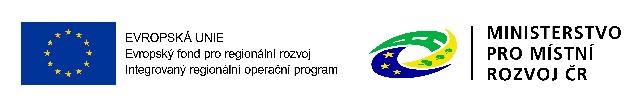 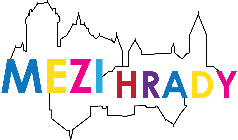 Příloha 1Kritéria pro hodnocení formálních náležitostí a přijatelnostiMístní akční skupina Mezi Hrady, z. s.3. Výzva ad IROP 65.Sociální podnikáníKRITÉRIA přijatelnosti (nenapravitelná):FNaP1		Projekt je v souladu s podmínkami výzvy MAS.Zdroj dat: projektová žádost vč. příloh (údaje ze systému MS2014+), Studie proveditelnosti, výzva MASANO - Projekt je v souladu s podmínkami výzvy MAS. 
NE - Projekt není v souladu s podmínkami výzvy MAS.FNaP2		Projekt je svým zaměřením v souladu s cíli a podporovanými aktivitami výzvy MAS.Zdroj dat: projektová žádost vč. příloh (údaje ze systému MS2014+), Studie proveditelnosti, výzva MAS	ANO - Projekt je svým zaměřením v souladu s cíli a podporovanými aktivitami výzvy MAS. 
NE - Projekt není svým zaměřením v souladu s cíli a podporovanými aktivitami výzvy MAS.FNaP3		Žadatel splňuje definice oprávněného příjemce pro příslušný specifický cíl a výzvu.Zdroj dat: projektová žádost, čestné prohlášení o skutečném majiteli, Studie proveditelnosti, výzva MASANO – Žadatel spadá mezi oprávněné příjemce. 
NE - Žadatel nespadá mezi oprávněné příjemce.FNaP4		Projekt je v souladu se Strategií SCLLD MAS Mezi Hrady, z. s.Zdroj dat: projektová žádost, SCLLD (dostupná na www.mezihrady.cz), Studie proveditelnostiANO – Projekt je v souladu se SCLLD. 
NE - Projekt není v souladu se SCLLD.KRITÉRIA formálních náležitostí (napravitelná):FNaP 5		Žádost o podporu je podepsána oprávněným zástupcem žadatele.		Zdroj dat: projektová žádost, Plná moc/pověřeníANO – Žádost v elektronické podobě je podepsána statutárním nebo pověřeným zástupcem žadatele.
NE - Žádost v elektronické podobě není podepsána statutárním nebo pověřeným zástupcem žadatele.FNaP 6		Žádost o podporu je podána v předepsané formě.		Zdroj dat: žádost o podporu vč. příloh (údaje ze systému MS2014+), výzva MASANO - Žádost o podporu je podána v předepsané formě a obsahově splňuje všechny náležitosti.
NE -  Žádost o podporu není podána v předepsané formě nebo obsahově nesplňuje všechny náležitosti. FNaP 7	Jsou doloženy všechny povinné přílohy, které obsahově splňují náležitosti požadované v dokumentaci k výzvě MAS.Zdroj dat: žádost o podporu (údaje ze systému MS2014+), povinné přílohy žádosti o podporu, výzva MAS, Specifická pravidla pro žadatele a příjemceANO - K žádosti jsou doloženy všechny povinné přílohy podle Specifických pravidel pro žadatele a příjemce výzvy ŘO IROP a výzvy MAS a obsahově splňují náležitosti, které požaduje MAS v dokumentaci k výzvě.
NE - K žádosti nejsou doloženy všechny povinné přílohy podle Specifických pravidel pro žadatele a příjemce výzvy ŘO IROP a výzvy MAS, nebo obsahově nesplňují náležitosti, které požaduje MAS v dokumentaci k výzvě.FNaP 8		Projekt respektuje minimální a maximální hranici celkových způsobilých výdajů, pokud jsou stanoveny.		Zdroj dat: žádost o podporu (údaje ze systému MS2014+), výzva MAS		ANO – Rozpočet projektu se pohybuje v mezích vymezených min. a max. CZV ve výzvě.
NE – Rozpočet projektu nerespektuje meze vymezených min. a max. CZV ve výzvě.FNaP 9		Projekt respektuje limity způsobilých výdajů, pokud jsou stanoveny.Zdroj dat: žádost o podporu, Studie proveditelnosti (údaje ze systému MS2014+), Specifická pravidla pro žadatele a příjemce.ANO - Projekt respektuje limity způsobilých výdajů.
NE - Projekt nerespektuje limity způsobilých výdajů.
NERELEVANTNÍ - Limity způsobilých výdajů nejsou stanoveny.FNaP 10	Potřebnost realizace projektu je odůvodněná. 
Zdroj dat: žádost o podporu, Studie proveditelnosti (údaje ze systému MS2014+).ANO - Žadatel popsal odůvodnění potřebnosti realizace projektu.
 NE - Žadatel nepopsal odůvodnění potřebnosti realizace projektu.